Beszámoló az Ökoiskola munkaközösség 2015/2016 tanévben végzett munkájárólA Váci Szakképzési Centrum Petzelt József Szakközépiskolája és Szakiskolájában 2015. 10. 8-án 9 fővel megalakult az Ökoiskola munkaközösség (továbbiakban Munkaközösség).A Munkaközösség vezetőjének Szandi-Varga Péter lett megválasztva.A tanév során elért eredmények, megvalósult feladatok felsorolása:Kísérleti jelleggel, a környezeti kompetenciák nyomonkövetésére néhány 9.-es osztályban szeptemberben bemeneti, év végén kimeneti környezetattitűd mérés történt. Megvalósító: Szandi-Varga PéterA Gyógypedagógiai Szekcióval közösen második alkalommal nyertük el a Magyar Környezeti Nevelési Egyesület (MKNE) és az IKEA által kiírt „Otthon az erdőben” című pályázatot. Ennek keretében egy audiovizuális megjelenítő eszközt szereztünk, mely az aulából nyíló lépcsőnél lett felszerelve. A kivetítő azóta rendszeres használatban van és a tapasztalatok alapján nagyban segíti mind az információáramlást, mid pedig az iskola mindennapi munkáját. Csak pár példa a használat területeiről:érettségi, szakmai vizsga terembeosztásóracserék, teremcserék, helyettesítések kivetítésejeles napok, jeles események bemutatásarövid, egészségnevelési tanácsok kirándulásokon készült fényképek kivetítése (állatkert, Erdély, külföldi tanulmányutak, külföldi szakmai gyakorlatok)vendégeket köszöntő szövegszponzorok, támogatók megjelenítése. Megvalósító: Szandi-Varga Péter, Dobai Tamás, Györe ZsófiA pályázattal nyert tavalyi és az idei eszközcsomag részét képezte két tablet pc, melyeket élelmiszerismeret órák keretein belül, az inetrneten fellelhető kalóriatáblázatok használatára remekül tudunk alkalmazni. Megvalósító: Szandi-Varga PéterSzintén a MKNE megkeresésére, több osztályban természetismeret óra keretében kipróbálásra kerültek kísérleti hulladékcsökkentő technikák. Ennek keretében kapott az iskola többek között két tantermi komposztálót, melyek közül egy a 9H tantermében lett lehelyezve. Itt a diákok egy egész éves projekt keretében gondozták és ürítették a komposztálót. A 9B osztállyal beüzemeltük a kültéri komposztálót, melynek használatába a szakmás kollégák is részt vettek. Megvalósító: Szandi-Varga PéterSzintén a 9H osztállyal természetismeret tantárgy keretein belül szereltük össze és a könyvtár ablakába lett felszerelve egy meteorológiai állomás. Azóta, heti rendszerességgel az említett osztállyal jegyzőkönyveztük az adott időjárási paramétereket. Megvalósító: Szandi-Varga Péter, Györe ZsófiTermészetismeret órák keretében az iskola virágállománya lett karbantartva Györei Kata útmutatásai alapján. Megvalósító: Szandi-Varga Péter, Györei KataEbben a tanévben is folytatódott a tavaly feltámasztott túrakör tevékenysége. Két túra és több iskolai kirándulás lett megszervezve. Célhelyek: Pilis-tető, Boldog Özséb-kilátóra, Holdvilág árok, Állatkert, Bükkös-patak tanösvény. Megvalósító: Szandi-Varga Péter, Dobai Tamás, Györe Zsófi, Györei Kata, Eckensberger Tünde, Horváth Éva 2016 februárjában Lengyelországban egy terepi módszereket népszerűsítő konferencián lett bemutatva az említett túraszakkör és az abban alkalmazott módszerek. Megvalósító: Szandi-Varga PéterSikeresen lezajlott a vezetőség által szervezett papírgyűjtési akció. Megvalósító: Zimányi MónikaElkészült és az iskolai honlapra fel fog kerülni egy összeállítás, útmutató, a környezettudatos iskolai felszerelések összeállítására a beiratkozó szülők számára. Megvalósító: Dobai TamásAz egészségnapon, a Szakmák Éjszakáján is előadásokkal és teljes létszámmal képviseltette magát a Munkaközösség. Az iskolaújság és benne az Ökorovat szerkesztésének feladatai is a Munkaközösségnél vannak. Megvalósító: Burján FerencFelszerelésre került egy palackprés a porta mellé. Május 6-án „Ki a tanteremből nap” tanári képzés lett lebonyolítva Szentendrén a MKNE-el közösen, ahol közel 20 tanárnak tartottunk terepen alkalmazható gyakorlatokból képzést. Megvalósító: Szandi-Varga Péter, Eckensberger Tünde, Horváth Éva     A Szentendrei Önkormányzat és a Ferenczy Múzeumi Centrum csoportos alkotói pályázatot hirdetett szentendrei és Szentendre környéki települések óvodásai és iskolásai számára a Föld napján, melyen iskolánk 3 alkotással indult és a középiskolások kategóriájában az első díjat érte el.Megvalósító: Szandi-Varga Péter, Eckensberger Tünde, Dobai Tamás, Györe ZsófiA szentendrei Regional Environmental Center SEiSMiC című projektjének keretében készülő, városi kihívásokról és társadalmi innovációról szóló oktatási segédanyag véleményezése és kipróbálása történt meg a 9. és 10.H-s osztályokban. Megvalósító: Szandi-Varga Péter     Az Oktatáskutató és Fejlesztő Intézet megbízásában a 10-es Biológia Kísérleti tankönyv véleményezése is megtörtént. Megvalósító: Szandi-Varga PéterA Norvég Alap pályázatban a Munkaközösség közreműködésével pályázott az iskola és nyert. Téma a fenntartható fejlődés. Megvalósító: Szandi-Varga Péter, Dobai Tamás, Lukácsné Németh KláraAz érettségi vizsgákon az ökológiai szemléletet előtérbe helyezendő sikeresen papírcsökkentést vezettünk be. Megvalósító: Dobai TamásSzentendre, 2016. június 13.  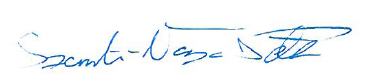 Szandi-Varga Péterm.k.v. 